Good morning childrenPřed Velikonocemi jsme se učili názvy spousty jídel. Dokážete už říct, které jídlo máte rádi a které ne.Zkuste si to zopakovat:Mám rád …..     I like ….. Nemám rád…….	I don´t like…..Co máš rád?  What do you like?Máš rád…..  ?    Do you like…..?Dnes začneme novou lekci, práce vám jde doma krásně od ruky, takže si myslím, že do konce školního roku v klidu stihneme dokončit celou učebnici a ještě si všechno pořádně zopakujeme.Desátá lekce je o zvířatech.Otevřete si prosím učebnici na straně 49 a poslechněte si znovu písničku. Tentokrát vám ji přeložím. Nebudu překládat zvuky těch zvířat. Vy už víte, co jsou to citoslovce. Jsou to zvuky, které mohou lidé, zvířata nebo věci vydávat. My v češtině řekneme, že klakson troubí tút, tút, v angličtině jim to připomíná spíš zvuk beep, beep, u nás syčí hadi sssssssssss, v angličtině hiss.https://www.youtube.com/watch?v=wRQAkuSFG_APřeklad písně ze strany 49:Je tam velký tlustý lev v maminčině džípu.Lev říká ROARa klakson troubí Beeep, beep, beepa klakson troubí Beeep, beep, beep.Jsou tam dva dlouzí hadi v maminčině džípu.Hadi říkají HISSLev říká ROAR a klakson troubí Beeep, beep, beepa klakson troubí Beeep, beep, beep.Jsou tam tři malé opice v maminčině džípu.Opice říkají OO Hadi říkají HISSLev říká ROAR a klakson troubí Beeep, beep, beepa klakson troubí Beeep, beep, beep.Jsou tam čtyři hladoví krokodýliv maminčině džípu.Krokodýli říkají SNAPOpice říkají OO Hadi říkají HISSLev říká ROAR a klakson troubí Beeep, beep, beepa klakson troubí Beeep, beep, beep.Je tam jeden malý kluk v maminčině džípuKluk říká SsshhhAle….    		a opakuje se předposlední slokaZkuste si píseň znovu zazpívat spolu s dětmi.V písni se objevilo mnoho nových slovíček a také jedna velmi důležitá fráze.Nová slovíčka si prosím opište nebo vytiskněte a nalepte do slovníčků. Výslovnost zase naleznete vzadu v pracovním sešitě.Do sešitu na gramatiku si prosím opište tyto věty:There is….. 	-  Je tam….There are…..  -  Jsou tam…. There is a lion.  - Je tam jeden lev.Otevřete si učebnici na straně 48 a spočítejte zvířata na obrázku. Doplňte ústně věty 1 – 7.V pracovním sešitě si zkuste najít všechna zvířata ve cvičení 48/1.Zkuste spojit obrázek s názvem zvířete: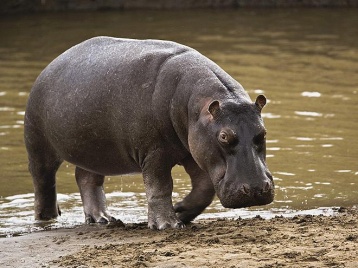 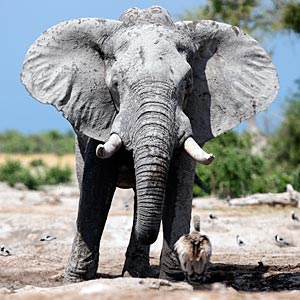 LION MONKEY 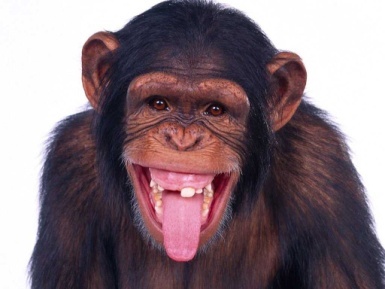 GIRAFFE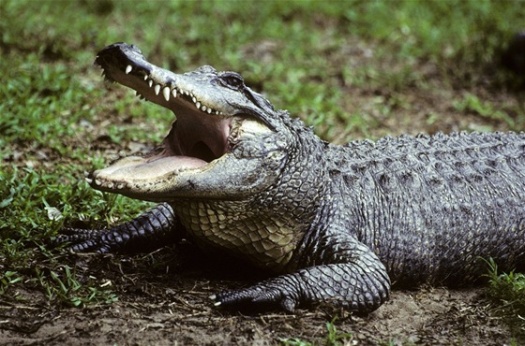 ELEPHANTSNAKE 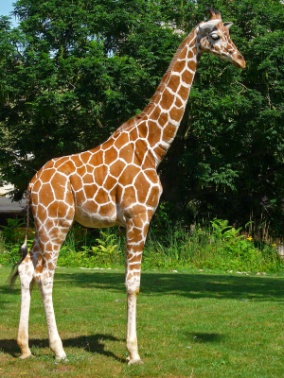 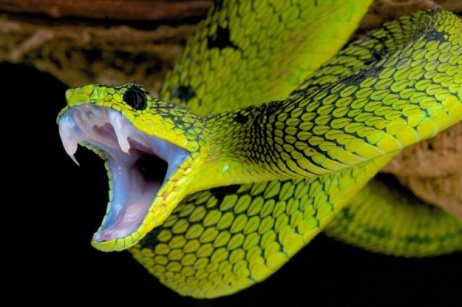 HIPPOCROCODILE 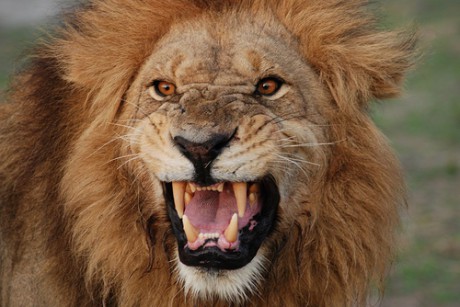 anglickypočeštělá výslovnostčeskyhippohip_uhrochlionlai_nlevgiraffedži ra:fžirafamonkeymankiopiceelephantelif_ntslovsnakesneikhadcrocodilekrok_dailkrokodýl